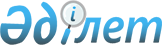 Қазақстан Республикасы Үкiметiнiң 1996 жылғы 16 сәуiрдегi N 458 қаулысына өзгерту енгiзу туралы
					
			Күшін жойған
			
			
		
					Қазақстан Республикасы Үкiметiнiң Қаулысы 1996 жылғы 15 шiлде N 902. Күшi жойылды - ҚРҮ-нiң 1999.01.07. N 10 қаулысымен. ~P990010



          Қазақстан Республикасының Үкiметi қаулы етедi:




          "Қазақстан Республикасының мемлекеттiк Экспорт-импорт банкiсiнiң
мәселелерi" туралы Қазақстан Республикасы Үкiметiнiң 1996 жылғы 16
сәуiрдегi N 458 қаулысына мынадай өзгерту енгiзiлсiн:




          2-тармақтағы "бөлiнген қаражатты" деген сөздер "бөлiнген
кредиттiк ресурстарды" деген сөздермен ауыстырылсын.





     Қазақстан Республикасы
       Премьер-Министрiнiң
           орынбасары


					© 2012. Қазақстан Республикасы Әділет министрлігінің «Қазақстан Республикасының Заңнама және құқықтық ақпарат институты» ШЖҚ РМК
				